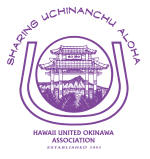 HELP WANTED FOR THE OKINAWAN FESTIVAL’S FIRST AID STATIONIt’s that time again!  The Okinawan Festival’s First Aid Station is looking fora few good doctors and nurses to help with triaging minor medical needs during the festival.The Okinawan Festival will be at Kapiolani Park on:September 2, 2017 (Saturday) 9:00 am to 9:00 pmSeptember 3, 2017 (Sunday) 9:00 am to 5:00 pmPlease specify which shift(s) you are available.  Mark your 1st, 2nd, & 3rd choices.September 2, 2017 (Saturday)		September 3, 2017 (Sunday)_____7:30 am to 10:45 am		_____7:30 am to 10:45 am_____10:45 am to 2:00 pm		_____10:45 am to 2:00 pm_____2:00 pm to 5:15 pm		_____2:00 pm to 5:30 pm_____5:15 pm to 9:00 pmOther availabilities:										You may email your availability to:Lisa Wong-Yamamoto at lyamamoto4@outlook.com or via cell phone (808) 220-4075You may also mail your availability before August 20, 2017 (Saturday) to:Lisa Wong-Yamamoto1780 Malanai StreetHonolulu, Hawaii 96826If this is your first time, not to worry, there will be lots of help!If you’re a returning veteran, we are looking forward to seeing you again!Hope to see you there!